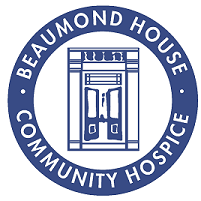 INFORMATION REQUEST POLICY
Approved by: Governance Risk and Scrutiny Sub CommitteeLead Director(s): Debbie Abrams 
Date of Approval: December 2017Version: Final
Review Interval: 3 years
Review due by: December 2020Appended Documents: none
Responsibility for Dissemination and Implementation: CEOImplementation date:  December 2017POLICY STATEMENT
Beaumond House is committed to being open and transparent where reasonable requests for information are made.  This policy sets out the process to be followed should a request for information be made which is outside the remit of usual communication channels. CONTENTSIntroductionAt Beaumond House Community Hospice we are aware that an individual might like to ask us for the recorded information we have about any subject.This 'opportunity of access' includes all non-confidential information about our work and also an individual’s own personal data.We are committed to being as open and transparent about our work as possible and much of our information and all our published documents are available on our website.  This policy sets out how people can ask us for information.  People are able to request, in writing and as specific as possible the information they want.  They can request:Official information held by us: Some organisations respond to this under the Freedom of Information Act. However, we are not bound by that act as Beaumond House is not a public body. Freedom of Information Act (FOIA) 2000) or the Environmental Information Regulations (EIR) 2004.Information about an individual: Data Protection Act 1998 (DPA). This aims to protect the information held about an individual by setting out how organisations find, keep and share that information. It also gives a person certain rights to see that information. Beaumond House has a separate data protection policy that has further details on this. Information about other people: These requests may come under several acts, such as the Access to Health Records Act.Policy and Procedure Drafting and ApprovalThis policy is drafted by the CEO and approved by the Governance Risk and Scrutiny sub-committee of the Board of Directors. Associated Policies, Procedures and Guidance Data protection policyInformation governance policyConfidentiality Statement3. Aims and ObjectivesThe aims of this policy are to set out how a person can request information and describe how that request will be handled.  Scope of the policy This policy applies to any request for information that is not held already in the public domain and which is not confidential.  5. Accountabilities and Responsibilities The Chief Executive is accountable for oversight of and ensuring an appropriate respond to requests for information.  Where responses may be particularly sensitive sign off for any response will be required from a Director. 6. Method
To request information people must write to the Chief Executive of Beaumond House, by letter or email, and include:their full name.their home or email address.a description of the information they want - making sure the request is clear and specific or it may be delayed.We will respond to requests made via Facebook or Twitter, where it is possible and practicable to do so. But we recommend that you request information by post or email.CostWe do not charge for the information request response itself, but we may charge for the costs of printing and photocopying information depending on the response required.What happens next?After a person sends us their request, we will write to them either to:tell them we have received and are processing the requestask for more information.We will reply to the person within 20 working days of receiving the request. In our reply, we will say whether we hold the information or not and whether there are any legal or other reasons which may prevent us from sending it to the person requesting it.Sometimes we may need more time to think about our response, for example where there is a question of public interest. We will always write to the individual to explain any delay.  Ultimately it is at the discretion of the Board as to whether something is commercially sensitive or whether it contains personally identifiable information, in which case we may decline the request. What we won’t doWe do not have to create new information to answer an information request – the opportunity of access only extends to information held by us at the time a person makes a request.7. Equality Impact Assessment must be carried out on Policy and considered for all other documents 8. Training Needs Analysis -Staff Training requirements
The Leadership team will be made aware of the contents of this policy at the monthly Leadership Team Meeting.  No training requirements are anticipated. 9. Monitoring Compliance with the policy / procedure
Any requests for information will be recorded on a log sheet and this will be submitted for scrutiny to the Governance sub-committee of the Board. 10. ReferencesNone in addition to those set out in section 111. Policy Review
It is anticipated that this policy will be reviewed every three years or sooner if good practice developments or national guidance prompts change sooner.12 -Sign off sheet regarding dissemination of procedural documentsTo be completed and attached to any document which guides practice when submitted to the appropriate committee for consideration and approval. Sectionpage1Introduction22Associated policies and procedures23Aims and objectives24Scope25Accountabilities and responsibilities36Method37EIA48Training Needs59Compliance510References511Policy Review512Sign off sheet5Information Requests PolicyYes/NoComments 1Does the policy / guidance affect one group less or more favourably than another on the basis of:〮RaceNo〮Ethnic OriginNo〮NationalityNo〮GenderNo〮CultureNo〮Religion or BeliefNo〮Sexual orientation, including lesbian,
   gay or bisexualNo〮AgeNo〮Disability - learning disabilities, physical
   disability, sensory impairment and mental
   health problems etc… No2Is there any evident that some groups 
are affected differently?No3If you have identified potential discrimination, are any exceptions valid, legal and/or justifiable?No4Is the impact of the policy/guidance likely to be negative?No5If so, can the impact be avoided?N/A6What alternatives are there to achieving
the policy/guidance without the impact?N/A7Can we reduce the impact by taking 
different action?N/AName of Assessor (please print)SignedDebbie AbramsTitle of document:Complete and signLead Director:Chair of Governance sub committeeSub Committee:GovernanceDate Approved:December 2017Ratified by Board:Delegated to sub committeeDissemination Lead:Chief executiveAll relevant staff informed of changes, training plan in place to allow for full implantation. Leaders informed to cascade to staffDate placed in policy files:December 2017Review Date:December 2020